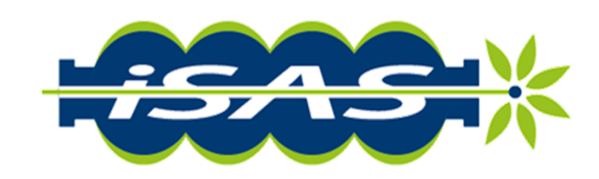 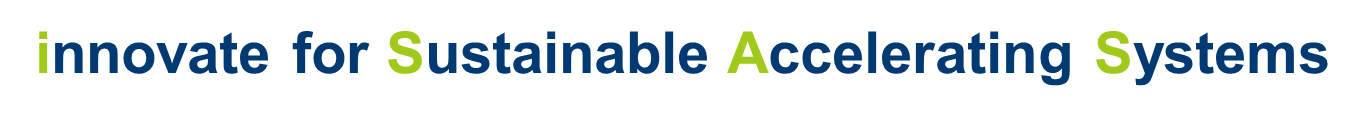 iSAS Repository meeting 24th June 2024Present: Giorgio Keppel, Nicholas Shipman, Jorgen D'Hondt, Achille Stocchi, Ketel Turzó, Adèle de ValeraGuest participant: Michel Jouvin, for the IJCLab IT departmentObjectivesFeedback on needs for a digital tool for the iSAS projectDecision to be taken concerning the WP7 milestone 7.1 for month 4: "a report on the decision on iSAS repository and implementation" (month 4 into the project is June 2024)Sum up of discussions* Several types of options are possible, from user-friendly paid for and widely known, Office 365 suite like SharePoint or OneDrive, to open source, free, less known outside of academia and with more features available like DocDB, each with pros & cons* The main question being: what are our main needs and stakes for this particular project?Stake #1: the 3 quite different types of users involved (academic, admin/support & industrial users) - which could mean an emphasis on user-friendliness, simplicity or familiarity with the tool selected to considerStake #2: the need (essential or not?) for numerous features to improve the worklflow, or if a tool mainly centered on up/downloading documents is mostly enough - seems to be the caseStake #3: the access issue for external users, which implies technical feasability and committed resources for the host organisation - which organisation would volunteer?* The discussions lead up to the most favoured option of SharePoint (also used by iFAST project)Has every organisation full access to tools like SharePoint? It’s actually not an obstacle either way, because the host organisation can (if it has the technical possibility and authorisation to, it can operate SharePoint for the project and directly create an account for each participant in the project, regardless of each organisations’ individual access to it)Is the SharePoint used for the project preparation still standing at HZB? Yes, but it is currently only viewable internally, therefore HZB are probably out of the running to host this repositoryIJCLab cannot host a SharePoint, the in2p3 box is the one tool it endorses, and CCIN2P3 answered no to the question of the IT department about the possibility to give an account on the NextCloud service to non-academic usersActions to be taken in the next few daysGiorgio, Nicholas ask their respective organisations for clarifications on a potential commitment to:* Host a repository on behalf of the iSAS project* Dedicate the IT staff necessary to open the accounts and provide maintenance as needed* Be willing and able to provide access to external, including non-academic users (specifically industrial associated partners)Next meetingTo decide on a repository within 2 weeks (to have some time to enquire first)Final date: 5th July at 9 am  